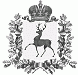 АДМИНИСТРАЦИЯ ШАРАНГСКОГО МУНИЦИПАЛЬНОГО РАЙОНАНИЖЕГОРОДСКОЙ ОБЛАСТИПОСТАНОВЛЕНИЕот 02.02.2021	N 57О внесении изменений в Муниципальную программу «Развитие агропромышленного комплекса Шарангского муниципального района Нижегородской области» В целях приведения в соответствие с решением Земского собрания Шарангского муниципального района Нижегородской области от 24.12.2020г. № 41 «О районном бюджете на 2020 год и на плановый период 2021 и 2022 годов», администрация Шарангского муниципального района п о с т а н о в л я е т:1. Внести в Муниципальную программу «Развитие агропромышленного комплекса Шарангского муниципального района Нижегородской области», утвержденную постановлением администрации Шарангского муниципального района от 05.12.2014г. №775, следующие изменения:1.1. Позицию «Объемы бюджетных ассигнований Программы за счет средств бюджетов всех уровней» паспорта Муниципальной программы (раздел 1) изложить в следующей редакции:«». В разделе 2. Текстовая часть Муниципальной программы:1.2.1.В пункте 2.4. Таблицу 1 «Перечень основных мероприятий Муниципальной программы» изложить в новой редакции (Приложение 1 к настоящему постановлению).1.2.2. В пункте 2.6.:- таблицу 3 «Ресурсное обеспечение реализации Муниципальной программы за счет средств местного бюджета» изложить в новой редакции (Приложение 2 к настоящему постановлению);- таблицу 4 «Прогнозная оценка расходов на реализацию Муниципальной программы за счет всех источников» изложить в новой редакции (Приложение 3 к настоящему постановлению). В разделе 3. Подпрограммы Муниципальной программы:1.3.1. Позицию «Объемы бюджетных ассигнований Подпрограммы 1 за счет средств бюджетов всех уровней» паспорта Подпрограммы 1 «Развитие сельского хозяйства, пищевой и перерабатывающей промышленности Шарангского муниципального района Нижегородской области» до 2020 года изложить в следующей редакции:«»1.3.2. Позицию «Объемы бюджетных ассигнований Подпрограммы 4 за счет средств местного бюджета» паспорта Подпрограммы 4 «Обеспечение реализации Муниципальной программы» изложить в следующей редакции:«»1.3.3. Таблицу 5 «Аналитическое распределение бюджетных средств, направляемых на реализацию Подпрограммы "Обеспечение реализации Муниципальной программы" (за счет средств областного бюджета), тыс. руб.» изложить в новой редакции (Приложение 4 к настоящему постановлению).В разделе 4. Оценка планируемой эффективности Муниципальной программы таблицу «Экономическая эффективность реализации Подпрограммы 1» изложить в следующей редакции:«Экономическая эффективность реализации Подпрограммы 1»2. Контроль за исполнением настоящего постановления возложить на начальника управления сельского хозяйства администрации Шарангского муниципального района О.А. Лежнину.Глава местного самоуправления	Д.О. ОжигановПриложение 1 к постановлению администрации Шарангского муниципального районаот 02.02.2021 г. № 57 «Таблица 1Перечень основных мероприятий Муниципальной программы»Приложение 2 к постановлению администрации Шарангского муниципального районаот 02.02.2021 г. № 57 «Таблица 3Ресурсное обеспечение реализации Муниципальной программы за счет средств местного бюджета- под обеспечением реализации Муниципальной программы понимается деятельность, не направленная на реализацию основных мероприятий подпрограмм. В Подпрограмму включены расходы, направленные на обеспечение создания условий для реализации Муниципальной программы.»Приложение 3к постановлению администрации Шарангского муниципального районаот 02.02.2021 г. № 57  «Таблица 4Прогнозная оценка расходов на реализацию Муниципальной программы за счет всех источников* расходы областного бюджета указаны в соответствии с ресурсным обеспечением реализации Государственной программы за счет средств областного бюджета.** расходы местных бюджетов указаны в соответствии с ресурсным обеспечением реализации Муниципальной программы за счет средств местных бюджетов.**** прямые расходы федерального бюджета.*** юридические лица – сельскохозяйственные предприятия и организации Шарангского муниципального района Нижегородской области. »Приложение 4 к постановлению администрации Шарангского муниципального районаот 02.02.2021 г. № 57 «Таблица 5Аналитическое распределение бюджетных средств, направляемых на реализацию Подпрограммы "Обеспечение реализации Муниципальной программы" (за счет средств областного бюджета), тыс. руб.»Объемы бюджетных ассигнований Программы за счет бюджетов всех уровнейМуниципальная программа: всего–255 880,7 тыс. рублей, в том числе по годам реализации: Муниципальная программа: всего–255 880,7 тыс. рублей, в том числе по годам реализации: Муниципальная программа: всего–255 880,7 тыс. рублей, в том числе по годам реализации: Муниципальная программа: всего–255 880,7 тыс. рублей, в том числе по годам реализации: Муниципальная программа: всего–255 880,7 тыс. рублей, в том числе по годам реализации: Объемы бюджетных ассигнований Программы за счет бюджетов всех уровнейГодыВсего (тыс.руб.)в том числе расходы:в том числе расходы:в том числе расходы:Объемы бюджетных ассигнований Программы за счет бюджетов всех уровнейместного бюджета(тыс.руб.)областного бюджета(тыс.руб.)федерального бюджета(тыс.руб.)Объемы бюджетных ассигнований Программы за счет бюджетов всех уровней2015 год24 391,7627,312 403,511 360,9Объемы бюджетных ассигнований Программы за счет бюджетов всех уровней2016 год21 227,3585,710 709,19 932,5Объемы бюджетных ассигнований Программы за счет бюджетов всех уровней2017 год44 654,3381,135 240,09 033,2Объемы бюджетных ассигнований Программы за счет бюджетов всех уровней2018 год85 221,6434,173 102,011 685,5Объемы бюджетных ассигнований Программы за счет бюджетов всех уровней2019 год40 695,9488,926 579,813 627,2Объемы бюджетных ассигнований Программы за счет бюджетов всех уровней2020 год 39 689,9628,634 225,44 835,9Подпрограмма "Развитие сельского хозяйства, пищевой и перерабатывающей промышленности Шарангского муниципального района Нижегородской области" до 2020 года: всего –230 218,3 тыс. рублей, в том числе по годам реализации:Подпрограмма "Развитие сельского хозяйства, пищевой и перерабатывающей промышленности Шарангского муниципального района Нижегородской области" до 2020 года: всего –230 218,3 тыс. рублей, в том числе по годам реализации:Подпрограмма "Развитие сельского хозяйства, пищевой и перерабатывающей промышленности Шарангского муниципального района Нижегородской области" до 2020 года: всего –230 218,3 тыс. рублей, в том числе по годам реализации:Подпрограмма "Развитие сельского хозяйства, пищевой и перерабатывающей промышленности Шарангского муниципального района Нижегородской области" до 2020 года: всего –230 218,3 тыс. рублей, в том числе по годам реализации:Подпрограмма "Развитие сельского хозяйства, пищевой и перерабатывающей промышленности Шарангского муниципального района Нижегородской области" до 2020 года: всего –230 218,3 тыс. рублей, в том числе по годам реализации:Годы Всего (тыс.руб.)в том числе расходы:в том числе расходы:в том числе расходы:Годы Всего (тыс.руб.)местного бюджета(тыс.руб.)местного бюджета(тыс.руб.)местного бюджета(тыс.руб.)2015 год19 759,9627,37 771,711 360,92016 год17 475,8585,76 957,69 932,52017 год40 574,4381,131 160,19 033,22018 год81 246,3434,169 126,711 685,52019 год36 614,8438,922 548,713 627,22020 год 34 547,1408,029 303,14 835,9Подпрограмма "Обеспечение реализации" всего: 25 662,4 тыс. рублей, за счет средств областного бюджета по годам реализации:Подпрограмма "Обеспечение реализации" всего: 25 662,4 тыс. рублей, за счет средств областного бюджета по годам реализации:Подпрограмма "Обеспечение реализации" всего: 25 662,4 тыс. рублей, за счет средств областного бюджета по годам реализации:Подпрограмма "Обеспечение реализации" всего: 25 662,4 тыс. рублей, за счет средств областного бюджета по годам реализации:Подпрограмма "Обеспечение реализации" всего: 25 662,4 тыс. рублей, за счет средств областного бюджета по годам реализации:Годы Всего (тыс.руб.)в том числе расходы:в том числе расходы:в том числе расходы:Годы Всего (тыс.руб.)местного бюджета(тыс.руб.)местного бюджета(тыс.руб.)местного бюджета(тыс.руб.)2015 год4 631,84 631,82016 год3 751,53 751,52017 год4 079,94 079,92018 год3 975,33 975,32019 год4 081,14 081,12020 год 5 142,85 142,8Объемы бюджетных ассигнований Подпрограммы 1за счет бюджетов всех уровнейПодпрограмма "Развитие производства": всего – 230 218,3 тыс. рублей, в том числе по годам реализации:2015 год – 19 759,9 тыс. рублей;2016 год – 17 475,8 тыс. рублей;2017 год – 40 574,4 тыс. рублей;2018 год – 81 246,3 тыс. рублей;2019 год – 36 614,8 тыс. рублей;2020 год – 34 547,1 тыс. рублей.Объемы бюджетных ассигнований Подпрограммы 4за счет областного бюджетаПодпрограмма "Обеспечение реализации": всего – 25 662,4 тыс. руб., в том числе по годам реализации:2015 год – 4 631,8 тыс. рублей;2016 год – 3 751,5 тыс. рублей;2017 год – 4 079,9 тыс. рублей;2018 год – 3 975,3 тыс. рублей;2019 год – 4 081,1 тыс. рублей;2020 год – 5 142,8 тыс. рублей.2015 год2016 год2017 год2018 год2019 год2020 годЗатраты местного бюджета на реализацию основных мероприятий подпрограммы, тыс.руб.627,3585,7381,1434,1438,9408,0Стоимость валовой сельскохозяйственной продукции в действующих ценах, тыс. руб.669,9739,1806,1875,9953,71 044,5Расходы местного бюджета на сельское хозяйство в расчете на 1 рубль произведенной сельскохозяйственной продукции, руб.0,940,790,470,500,460,39№ п/пНаименование мероприятияКатегория расходов (капвложения, НИОКР и прочие расходы)Сроки выполненияИсполнители мероприятийОбъем финансирования (по годам) за счет средств бюджетов всех уровней, тыс. рублейОбъем финансирования (по годам) за счет средств бюджетов всех уровней, тыс. рублейОбъем финансирования (по годам) за счет средств бюджетов всех уровней, тыс. рублейОбъем финансирования (по годам) за счет средств бюджетов всех уровней, тыс. рублейОбъем финансирования (по годам) за счет средств бюджетов всех уровней, тыс. рублейОбъем финансирования (по годам) за счет средств бюджетов всех уровней, тыс. рублейОбъем финансирования (по годам) за счет средств бюджетов всех уровней, тыс. рублей№ п/пНаименование мероприятияКатегория расходов (капвложения, НИОКР и прочие расходы)Сроки выполненияИсполнители мероприятий2015 год2016 год2017 год2018 год2019 год2020 годВсегоМуниципальная программа «Развитие агропромышленного комплекса Шарангского муниципального района Нижегородской области» Муниципальная программа «Развитие агропромышленного комплекса Шарангского муниципального района Нижегородской области» Муниципальная программа «Развитие агропромышленного комплекса Шарангского муниципального района Нижегородской области» Муниципальная программа «Развитие агропромышленного комплекса Шарангского муниципального района Нижегородской области» Муниципальная программа «Развитие агропромышленного комплекса Шарангского муниципального района Нижегородской области» 24 391,721 227,344 654,385 221,640 695,939 689,9250 537,0Цель 1. Развитие производственно-финансовой деятельности организаций агропромышленного комплекса Цель 1. Развитие производственно-финансовой деятельности организаций агропромышленного комплекса Цель 1. Развитие производственно-финансовой деятельности организаций агропромышленного комплекса Цель 1. Развитие производственно-финансовой деятельности организаций агропромышленного комплекса Цель 1. Развитие производственно-финансовой деятельности организаций агропромышленного комплекса 19 759,917 475,840 574,481 246,336 614,834 547,1230 218,3Подпрограмма «Развитие сельского хозяйства, пищевой и перерабатывающей промышленности Шарангского муниципального района Нижегородской области» до 2020 годаПодпрограмма «Развитие сельского хозяйства, пищевой и перерабатывающей промышленности Шарангского муниципального района Нижегородской области» до 2020 годаПодпрограмма «Развитие сельского хозяйства, пищевой и перерабатывающей промышленности Шарангского муниципального района Нижегородской области» до 2020 годаПодпрограмма «Развитие сельского хозяйства, пищевой и перерабатывающей промышленности Шарангского муниципального района Нижегородской области» до 2020 годаПодпрограмма «Развитие сельского хозяйства, пищевой и перерабатывающей промышленности Шарангского муниципального района Нижегородской области» до 2020 года19 759,917 475,840 574,481 246,336 614,834 547,1230 218,31.1.Развитие производства продукции растениеводства (субсидирование части затрат)прочие расходы2015-2020 годыУправление сельского хозяйства администрации Шарангского муниципального района11 847,611 986,412 546,514 971,119 467,97 433,778 253,21.2.Развитие производства продукции животноводства (субсидирование части затрат)прочие расходы2015-2020 годыУправление сельского хозяйства администрации Шарангского муниципального района6 573,04 514,327 178,265 714,415 821,511 093,0130 894,41.3.Возмещение части затрат организаций агропромышленного комплекса на уплату процентов за пользование кредитными ресурсамипрочие расходы2015-2020 годыУправление сельского хозяйства администрации Шарангского муниципального района712,0389,4218,6126,766,729,31 542,7 1.4.Предоставление средств на поддержку начинающих фермеров и развитие семейных животноводческих ферм на базе крестьянских (фермерских) хозяйствпрочие расходы2015-2020 годыУправление сельского хозяйства администрации Шарангского муниципального района1.5.Управление рисками в сельскохозяйственном производстве (субсидирование части затрат)прочие расходы2015-2020 годыУправление сельского хозяйства администрации Шарангского муниципального района1.6.Финансовое оздоровление сельскохозяйственных товаропроизводителей (предоставление средств на погашение реструктурированных долгов перед бюджетами всех уровней и государственными внебюджетными фондами)прочие расходы2015-2020 годыУправление сельского хозяйства администрации Шарангского муниципального района1.7.Приобретение и переоформление прав на земельные участки из земель сельскохозяйственного назначения (субсидирование части затрат)прочие расходы2015-2020 годыУправление сельского хозяйства администрации Шарангского муниципального района1.8.Повышение заинтересованности в распространении передового опыта в АПК и улучшении результатов деятельности по производству, переработке и хранению сельскохозяйственной продукции, оказанию услуг и выполнению работ для сельскохозяйственных организаций (проведение конкурсов, слетов, выставок и других мероприятий)прочие расходы2015-2020 годыУправление сельского хозяйства администрации Шарангского муниципального района1.9.Обновление парка сельскохозяйственной техники (субсидирование части затрат)прочие расходы2015-2020 годыУправление сельского хозяйства администрации Шарангского муниципального района250,0819,815 583,116 652,91.10.Реализация мер государственной поддержки кадрового потенциала АПКпрочие расходы2015-2020 годыУправление сельского хозяйства администрации Шарангского муниципального района1.11Финансовая поддержка сельскохозяйственных предприятий Шарангского муниципального района прочие расходы2015-2020 годыУправление сельского хозяйства администрации Шарангского муниципального района627,3585,7381,1434,1438,9408,02 875,1в том числе на уплату земельного налогапрочие расходы2015-2020 годыУправление сельского хозяйства администрации Шарангского муниципального района395,0343,8107,0169,1188,9169,11 372,9Цель 2. Создание условий для устойчивого развития сельских территорийЦель 2. Создание условий для устойчивого развития сельских территорийЦель 2. Создание условий для устойчивого развития сельских территорийЦель 2. Создание условий для устойчивого развития сельских территорийЦель 2. Создание условий для устойчивого развития сельских территорийПодпрограмма «Устойчивое развитие сельских территорий Шарангского муниципального района Нижегородской области» до 2020 годаПодпрограмма «Устойчивое развитие сельских территорий Шарангского муниципального района Нижегородской области» до 2020 годаПодпрограмма «Устойчивое развитие сельских территорий Шарангского муниципального района Нижегородской области» до 2020 годаПодпрограмма «Устойчивое развитие сельских территорий Шарангского муниципального района Нижегородской области» до 2020 годаПодпрограмма «Устойчивое развитие сельских территорий Шарангского муниципального района Нижегородской области» до 2020 года2.1.Улучшение жилищных условий граждан, проживающих в сельской местности, в том числе молодых семей и молодых специалистов, с использованием средств социальных выплаткапвложения2015-2020 годыУправление сельского хозяйства администрации Шарангского муниципального района2.2.Строительство (реконструкция) в сельской местности объектов социальной и инженерной инфраструктуры, объектов сельскохозяйственного назначениякапвложения2015-2020 годыУправление сельского хозяйства администрации Шарангского муниципального районаЦель 3. Обеспечение эпизоотического благополучия в Шарангском муниципальном районе Нижегородской областиЦель 3. Обеспечение эпизоотического благополучия в Шарангском муниципальном районе Нижегородской областиЦель 3. Обеспечение эпизоотического благополучия в Шарангском муниципальном районе Нижегородской областиЦель 3. Обеспечение эпизоотического благополучия в Шарангском муниципальном районе Нижегородской областиЦель 3. Обеспечение эпизоотического благополучия в Шарангском муниципальном районе Нижегородской областиПодпрограмма «Эпизоотическое благополучие Шарангского муниципального района Нижегородской области» до 2020 годаПодпрограмма «Эпизоотическое благополучие Шарангского муниципального района Нижегородской области» до 2020 годаПодпрограмма «Эпизоотическое благополучие Шарангского муниципального района Нижегородской области» до 2020 годаПодпрограмма «Эпизоотическое благополучие Шарангского муниципального района Нижегородской области» до 2020 годаПодпрограмма «Эпизоотическое благополучие Шарангского муниципального района Нижегородской области» до 2020 года3.1.Осуществление мероприятий по предупреждению особо опасных болезней животных и управлению природно-очаговыми заболеваниямипрочие расходы2015-2020 годыГБУ НО «Госветуправление Шарангского района» (по согласованию)3.2.Осуществление мероприятий по снижению инфекционных болезней животных и снижению инвазионной заболеваемости животныхпрочие расходы2015-2020 годыГБУ НО «Госветуправление Шарангского района (по согласованию)Цель 4. Обеспечение эффективности деятельности Управления сельского хозяйства администрации Шарангского муниципального района Нижегородской области в сфере развития агропромышленного комплексаЦель 4. Обеспечение эффективности деятельности Управления сельского хозяйства администрации Шарангского муниципального района Нижегородской области в сфере развития агропромышленного комплексаЦель 4. Обеспечение эффективности деятельности Управления сельского хозяйства администрации Шарангского муниципального района Нижегородской области в сфере развития агропромышленного комплексаЦель 4. Обеспечение эффективности деятельности Управления сельского хозяйства администрации Шарангского муниципального района Нижегородской области в сфере развития агропромышленного комплексаЦель 4. Обеспечение эффективности деятельности Управления сельского хозяйства администрации Шарангского муниципального района Нижегородской области в сфере развития агропромышленного комплекса4 631,83 751,54 079,93 975,34 081,15 142,8 25 662,4Подпрограмма «Обеспечение реализации Муниципальной программы»Подпрограмма «Обеспечение реализации Муниципальной программы»Подпрограмма «Обеспечение реализации Муниципальной программы»Подпрограмма «Обеспечение реализации Муниципальной программы»Подпрограмма «Обеспечение реализации Муниципальной программы»4 631,83 751,54 079,93 975,34 081,15 142,8 25 662,44.1.Обеспечение выполнения целей, задач и показателей Муниципальной программыпрочие расходы2015-2020 годыУправление сельского хозяйства администрации Шарангского муниципального района4 631,83 751,54 079,93 975,34 081,15 142,8 25 662,4СтатусПодпрограмма муниципальной программыМуниципальный заказчик- координатор, соисполнителиРасходы (тыс. руб.)Расходы (тыс. руб.)Расходы (тыс. руб.)Расходы (тыс. руб.)Расходы (тыс. руб.)Расходы (тыс. руб.)СтатусПодпрограмма муниципальной программыМуниципальный заказчик- координатор, соисполнители2015 год2016 год2017 год2018 год2019 год2020 год123456789Муниципальная программа «Развитие агропромышленного комплекса Шарангского муниципального района Нижегородской области» Всего 627,3585,7381,1434,1488,9628,6Муниципальная программа «Развитие агропромышленного комплекса Шарангского муниципального района Нижегородской области» Муниципальный заказчик-координатор Администрация 627,3585,7381,1434,1488,9628,6Муниципальная программа «Развитие агропромышленного комплекса Шарангского муниципального района Нижегородской области» Исполнитель Программы – Управление сельского хозяйства627,3585,7381,1434,1488 9628,6Муниципальная программа «Развитие агропромышленного комплекса Шарангского муниципального района Нижегородской области» Соисполнитель 1 ГБУ НО «Госветуправление Шарангского района» (по согласованию)Подпрограмма 1«Развитие сельского хозяйства, пищевой и перерабатывающей промышленности Шарангского муниципального района Нижегородской области» до 2020 годаВсего 627,3585,7381,1434,1438,9408,0Подпрограмма 1«Развитие сельского хозяйства, пищевой и перерабатывающей промышленности Шарангского муниципального района Нижегородской области» до 2020 годаМуниципальный заказчик-координатор Администрация 627,3585,7381,1434,1438,9408,0Подпрограмма 1«Развитие сельского хозяйства, пищевой и перерабатывающей промышленности Шарангского муниципального района Нижегородской области» до 2020 годаИсполнитель Программы – Управление сельского хозяйства627,3585,7381,1434,1438,9408,0Подпрограмма 2«Устойчивое развитие сельских территорий Шарангского муниципального района Нижегородской области» до 2020 годаВсего Подпрограмма 2«Устойчивое развитие сельских территорий Шарангского муниципального района Нижегородской области» до 2020 годаМуниципальный заказчик-координатор Администрация Подпрограмма 2«Устойчивое развитие сельских территорий Шарангского муниципального района Нижегородской области» до 2020 годаИсполнитель Программы – Управление сельского хозяйстваПодпрограмма 3«Эпизоотическое благополучие Шарангского муниципального района Нижегородской области» до 2020 годаВсего Подпрограмма 3«Эпизоотическое благополучие Шарангского муниципального района Нижегородской области» до 2020 годаМуниципальный заказчик-координатор Администрация Подпрограмма 3«Эпизоотическое благополучие Шарангского муниципального района Нижегородской области» до 2020 годаИсполнитель Программы – ГБУ НО «Госветуправление Шарангского района» (по согласованию)Подпрограмма 4«Обеспечение реализации муниципальной программы»Всего 50,0220,6Подпрограмма 4«Обеспечение реализации муниципальной программы»Муниципальный заказчик-координатор Администрация 50,0220,6Подпрограмма 4«Обеспечение реализации муниципальной программы»Исполнитель Программы – Управление сельского хозяйства50,0220,6СтатусНаименование Источники финансированияОценка расходов (тыс. руб.)Оценка расходов (тыс. руб.)Оценка расходов (тыс. руб.)Оценка расходов (тыс. руб.)Оценка расходов (тыс. руб.)Оценка расходов (тыс. руб.)СтатусНаименование Источники финансирования2015 год2016 год2017 год2018 год2019 год2020 год123456789Муниципальная программа «Развитие агропромышленного комплекса Шарангского муниципального района Нижегородской области»Всего, в т.ч.24 391,721 227,344 654,385 221,640 695,939 689,9Муниципальная программа «Развитие агропромышленного комплекса Шарангского муниципального района Нижегородской области»расходы местного бюджета**627,3585,7381,1434,1488,9628,6Муниципальная программа «Развитие агропромышленного комплекса Шарангского муниципального района Нижегородской области»расходы областного бюджета*12 403,510 709,135 240,073 102,026 579,834 225,4Муниципальная программа «Развитие агропромышленного комплекса Шарангского муниципального района Нижегородской области»федеральный бюджет**** 11 360,99 932,59 033,211 685,513 627,24 835,9Муниципальная программа «Развитие агропромышленного комплекса Шарангского муниципального района Нижегородской области»юридические лица и индивидуальные предприниматели***Муниципальная программа «Развитие агропромышленного комплекса Шарангского муниципального района Нижегородской области»прочие источники (собственные средства населения и др.)Подпрограмма 1«Развитие сельского хозяйства, пищевой и перерабатывающей промышленности Шарангского муниципального района Нижегородской области» до 2020 годаВсего, в т.ч.19 759,917 475,840 574,481 246,336 614,834 547,1Подпрограмма 1«Развитие сельского хозяйства, пищевой и перерабатывающей промышленности Шарангского муниципального района Нижегородской области» до 2020 годарасходы местного бюджета**627,3585,7381,1434,1438,9408,0Подпрограмма 1«Развитие сельского хозяйства, пищевой и перерабатывающей промышленности Шарангского муниципального района Нижегородской области» до 2020 годарасходы областного бюджета*7 771,76 957,631 160,169 126,722 548,729 303,2Подпрограмма 1«Развитие сельского хозяйства, пищевой и перерабатывающей промышленности Шарангского муниципального района Нижегородской области» до 2020 годафедеральный бюджет**** 11 360,99 932,59 033,211 685,513 627,24 835,9Подпрограмма 1«Развитие сельского хозяйства, пищевой и перерабатывающей промышленности Шарангского муниципального района Нижегородской области» до 2020 годаюридические лица и индивидуальные предприниматели***Подпрограмма 1«Развитие сельского хозяйства, пищевой и перерабатывающей промышленности Шарангского муниципального района Нижегородской области» до 2020 годапрочие источники (собственные средства населения и др.)Основное мероприятие 1.1Развитие производства продукции растениеводства (субсидирование части затрат)Всего, в т.ч.11 847,611 986,412 546,514 971,119 467,97 433,7Основное мероприятие 1.1Развитие производства продукции растениеводства (субсидирование части затрат)расходы местного бюджета**Основное мероприятие 1.1Развитие производства продукции растениеводства (субсидирование части затрат)расходы областного бюджета*3 154,35 176,05 576,25 205,58 097,44 734,5Основное мероприятие 1.1Развитие производства продукции растениеводства (субсидирование части затрат)федеральный бюджет**** 8 693,36 810,46 970,39 765,611 370,5 2 699,2Основное мероприятие 1.1Развитие производства продукции растениеводства (субсидирование части затрат)юридические лица и индивидуальные предприниматели***Основное мероприятие 1.1Развитие производства продукции растениеводства (субсидирование части затрат)прочие источники (собственные средства населения и др.)Основное мероприятие 1.2Развитие производства продукции животноводства (субсидирование части затрат)Всего, в т.ч.6 573,04 514,327 178,265 714,4 15 821,511 093,0Основное мероприятие 1.2Развитие производства продукции животноводства (субсидирование части затрат)расходы местного бюджета**Основное мероприятие 1.2Развитие производства продукции животноводства (субсидирование части затрат)расходы областного бюджета*4 432,41 694,225 261,763 879,213 609,08 975,9Основное мероприятие 1.2Развитие производства продукции животноводства (субсидирование части затрат)федеральный бюджет**** 2 140,62 820,11 916,51 835,22 212,52 117,1Основное мероприятие 1.2Развитие производства продукции животноводства (субсидирование части затрат)юридические лица и индивидуальные предприниматели***Основное мероприятие 1.2Развитие производства продукции животноводства (субсидирование части затрат)прочие источники (собственные средства населения и др.)Основное мероприятие 1.3Возмещение части затрат организаций агропромышленного комплекса на уплату процентов за пользование кредитными ресурсамиВсего, в т.ч.712,0389,4218,6126,766,7 29,3Основное мероприятие 1.3Возмещение части затрат организаций агропромышленного комплекса на уплату процентов за пользование кредитными ресурсамирасходы местного бюджета**Основное мероприятие 1.3Возмещение части затрат организаций агропромышленного комплекса на уплату процентов за пользование кредитными ресурсамирасходы областного бюджета*185,087,472,242,122,59,8Основное мероприятие 1.3Возмещение части затрат организаций агропромышленного комплекса на уплату процентов за пользование кредитными ресурсамифедеральный бюджет**** 527,0302,0146,484,644,219,5Основное мероприятие 1.3Возмещение части затрат организаций агропромышленного комплекса на уплату процентов за пользование кредитными ресурсамиюридические лица и индивидуальные предприниматели***Основное мероприятие 1.3Возмещение части затрат организаций агропромышленного комплекса на уплату процентов за пользование кредитными ресурсамипрочие источники (собственные средства населения и др.)Основное мероприятие 1.4Предоставление средств на поддержку начинающих фермеров и развитие семейных животноводческих ферм на базе крестьянских (фермерских) хозяйствВсего, в т.ч.Основное мероприятие 1.4Предоставление средств на поддержку начинающих фермеров и развитие семейных животноводческих ферм на базе крестьянских (фермерских) хозяйстврасходы местного бюджета**Основное мероприятие 1.4Предоставление средств на поддержку начинающих фермеров и развитие семейных животноводческих ферм на базе крестьянских (фермерских) хозяйстврасходы областного бюджета*Основное мероприятие 1.4Предоставление средств на поддержку начинающих фермеров и развитие семейных животноводческих ферм на базе крестьянских (фермерских) хозяйствфедеральный бюджет**** Основное мероприятие 1.4Предоставление средств на поддержку начинающих фермеров и развитие семейных животноводческих ферм на базе крестьянских (фермерских) хозяйствюридические лица и индивидуальные предприниматели***Основное мероприятие 1.4Предоставление средств на поддержку начинающих фермеров и развитие семейных животноводческих ферм на базе крестьянских (фермерских) хозяйствпрочие источники (собственные средства населения и др.)Основное мероприятие 1.5Управление рисками в сельскохозяйственном производстве (субсидирование части затрат)Всего, в т.ч.Основное мероприятие 1.5Управление рисками в сельскохозяйственном производстве (субсидирование части затрат)расходы местного бюджета**Основное мероприятие 1.5Управление рисками в сельскохозяйственном производстве (субсидирование части затрат)расходы областного бюджета*Основное мероприятие 1.5Управление рисками в сельскохозяйственном производстве (субсидирование части затрат)федеральный бюджет**** Основное мероприятие 1.5Управление рисками в сельскохозяйственном производстве (субсидирование части затрат)юридические лица и индивидуальные предприниматели***Основное мероприятие 1.5Управление рисками в сельскохозяйственном производстве (субсидирование части затрат)прочие источники (собственные средства населения и др.)Основное мероприятие 1.6Финансовое оздоровление сельскохозяйственных товаропроизводителей (предоставление средств на погашение реструктурированных долгов перед бюджетами всех уровней и государственными внебюджетными фондами)Всего, в т.ч.Основное мероприятие 1.6Финансовое оздоровление сельскохозяйственных товаропроизводителей (предоставление средств на погашение реструктурированных долгов перед бюджетами всех уровней и государственными внебюджетными фондами)расходы местного бюджета**Основное мероприятие 1.6Финансовое оздоровление сельскохозяйственных товаропроизводителей (предоставление средств на погашение реструктурированных долгов перед бюджетами всех уровней и государственными внебюджетными фондами)расходы областного бюджета*Основное мероприятие 1.6Финансовое оздоровление сельскохозяйственных товаропроизводителей (предоставление средств на погашение реструктурированных долгов перед бюджетами всех уровней и государственными внебюджетными фондами)федеральный бюджет**** Основное мероприятие 1.6Финансовое оздоровление сельскохозяйственных товаропроизводителей (предоставление средств на погашение реструктурированных долгов перед бюджетами всех уровней и государственными внебюджетными фондами)юридические лица и индивидуальные предприниматели***Основное мероприятие 1.6Финансовое оздоровление сельскохозяйственных товаропроизводителей (предоставление средств на погашение реструктурированных долгов перед бюджетами всех уровней и государственными внебюджетными фондами)прочие источники (собственные средства населения и др.)Основное мероприятие 1.7Приобретение и переоформление прав на земельные участки из земель сельскохозяйственного назначения (субсидирование части затрат)Всего, в т.ч.Основное мероприятие 1.7Приобретение и переоформление прав на земельные участки из земель сельскохозяйственного назначения (субсидирование части затрат)расходы местного бюджета**Основное мероприятие 1.7Приобретение и переоформление прав на земельные участки из земель сельскохозяйственного назначения (субсидирование части затрат)расходы областного бюджета*Основное мероприятие 1.7Приобретение и переоформление прав на земельные участки из земель сельскохозяйственного назначения (субсидирование части затрат)федеральный бюджет**** Основное мероприятие 1.7Приобретение и переоформление прав на земельные участки из земель сельскохозяйственного назначения (субсидирование части затрат)юридические лица и индивидуальные предприниматели***Основное мероприятие 1.7Приобретение и переоформление прав на земельные участки из земель сельскохозяйственного назначения (субсидирование части затрат)прочие источники (собственные средства населения и др.)Основное мероприятие 1.8Повышение заинтересованности в распространении передового опыта в агропромышленном комплексе и улучшении результатов деятельности по производству, переработке и хранению сельскохозяйственной продукции, оказанию услуг и выполнению работ для сельскохозяйственных организаций (проведение конкурсов, слетов, выставок и других мероприятий)Всего, в т.ч.Основное мероприятие 1.8Повышение заинтересованности в распространении передового опыта в агропромышленном комплексе и улучшении результатов деятельности по производству, переработке и хранению сельскохозяйственной продукции, оказанию услуг и выполнению работ для сельскохозяйственных организаций (проведение конкурсов, слетов, выставок и других мероприятий)расходы местного бюджета**Основное мероприятие 1.8Повышение заинтересованности в распространении передового опыта в агропромышленном комплексе и улучшении результатов деятельности по производству, переработке и хранению сельскохозяйственной продукции, оказанию услуг и выполнению работ для сельскохозяйственных организаций (проведение конкурсов, слетов, выставок и других мероприятий)расходы областного бюджета*Основное мероприятие 1.8Повышение заинтересованности в распространении передового опыта в агропромышленном комплексе и улучшении результатов деятельности по производству, переработке и хранению сельскохозяйственной продукции, оказанию услуг и выполнению работ для сельскохозяйственных организаций (проведение конкурсов, слетов, выставок и других мероприятий)федеральный бюджет**** Основное мероприятие 1.8Повышение заинтересованности в распространении передового опыта в агропромышленном комплексе и улучшении результатов деятельности по производству, переработке и хранению сельскохозяйственной продукции, оказанию услуг и выполнению работ для сельскохозяйственных организаций (проведение конкурсов, слетов, выставок и других мероприятий)юридические лица и индивидуальные предприниматели***Основное мероприятие 1.8Повышение заинтересованности в распространении передового опыта в агропромышленном комплексе и улучшении результатов деятельности по производству, переработке и хранению сельскохозяйственной продукции, оказанию услуг и выполнению работ для сельскохозяйственных организаций (проведение конкурсов, слетов, выставок и других мероприятий)прочие источники (собственные средства населения и др.)Основное мероприятие 1.9Обновление парка сельскохозяйственной техники (субсидирование части затрат)Всего, в т.ч.250,0819,815 583,1Основное мероприятие 1.9Обновление парка сельскохозяйственной техники (субсидирование части затрат)расходы местного бюджета**Основное мероприятие 1.9Обновление парка сельскохозяйственной техники (субсидирование части затрат)расходы областного бюджета*250,0819,815 583,1Основное мероприятие 1.9Обновление парка сельскохозяйственной техники (субсидирование части затрат)федеральный бюджет**** Основное мероприятие 1.9Обновление парка сельскохозяйственной техники (субсидирование части затрат)юридические лица и индивидуальные предприниматели***Основное мероприятие 1.9Обновление парка сельскохозяйственной техники (субсидирование части затрат)прочие источники (собственные средства населения и др.)Основное мероприятие 1.10Реализация мер государственной поддержки кадрового потенциала АПКВсего, в т.ч.Основное мероприятие 1.10Реализация мер государственной поддержки кадрового потенциала АПКрасходы местного бюджета**Основное мероприятие 1.10Реализация мер государственной поддержки кадрового потенциала АПКрасходы областного бюджета*Основное мероприятие 1.10Реализация мер государственной поддержки кадрового потенциала АПКфедеральный бюджет**** Основное мероприятие 1.10Реализация мер государственной поддержки кадрового потенциала АПКюридические лица и индивидуальные предприниматели***Основное мероприятие 1.10Реализация мер государственной поддержки кадрового потенциала АПКпрочие источники (собственные средства населения и др.)Основное мероприятие 1.11Финансовая поддержка сельскохозяйственных предприятий Шарангского муниципального района Всего, в т.ч.627,3585,7381,1434,1438,9408,0Основное мероприятие 1.11Финансовая поддержка сельскохозяйственных предприятий Шарангского муниципального района расходы местного бюджета**627,3585,7381,1434,1 438,9 408,0Основное мероприятие 1.11Финансовая поддержка сельскохозяйственных предприятий Шарангского муниципального района расходы областного бюджета*Основное мероприятие 1.11Финансовая поддержка сельскохозяйственных предприятий Шарангского муниципального района федеральный бюджет**** Основное мероприятие 1.11Финансовая поддержка сельскохозяйственных предприятий Шарангского муниципального района юридические лица и индивидуальные предприниматели***Основное мероприятие 1.11Финансовая поддержка сельскохозяйственных предприятий Шарангского муниципального района прочие источники (собственные средства населения и др.)Подпрограмма 2«Устойчивое развитие сельских территорий Шарангского муниципального района Нижегородской области» до 2020 годаВсего, в т.ч.Подпрограмма 2«Устойчивое развитие сельских территорий Шарангского муниципального района Нижегородской области» до 2020 годарасходы местного бюджета**Подпрограмма 2«Устойчивое развитие сельских территорий Шарангского муниципального района Нижегородской области» до 2020 годарасходы областного бюджета*Подпрограмма 2«Устойчивое развитие сельских территорий Шарангского муниципального района Нижегородской области» до 2020 годафедеральный бюджет**** Подпрограмма 2«Устойчивое развитие сельских территорий Шарангского муниципального района Нижегородской области» до 2020 годаюридические лица и индивидуальные предприниматели***Подпрограмма 2«Устойчивое развитие сельских территорий Шарангского муниципального района Нижегородской области» до 2020 годапрочие источники (собственные средства населения и др.)Основное мероприятие 2.1Улучшение жилищных условий граждан, проживающих в сельской местности, в том числе молодых семей и молодых специалистов, с использованием средств социальных выплатВсего, в т.ч.Основное мероприятие 2.1Улучшение жилищных условий граждан, проживающих в сельской местности, в том числе молодых семей и молодых специалистов, с использованием средств социальных выплатрасходы местного бюджета**Основное мероприятие 2.1Улучшение жилищных условий граждан, проживающих в сельской местности, в том числе молодых семей и молодых специалистов, с использованием средств социальных выплатрасходы областного бюджета*Основное мероприятие 2.1Улучшение жилищных условий граждан, проживающих в сельской местности, в том числе молодых семей и молодых специалистов, с использованием средств социальных выплатфедеральный бюджет**** Основное мероприятие 2.1Улучшение жилищных условий граждан, проживающих в сельской местности, в том числе молодых семей и молодых специалистов, с использованием средств социальных выплатюридические лица и индивидуальные предприниматели***Основное мероприятие 2.1Улучшение жилищных условий граждан, проживающих в сельской местности, в том числе молодых семей и молодых специалистов, с использованием средств социальных выплатпрочие источники (собственные средства населения и др.)Основное мероприятие 2.2Строительство (реконструкция) в сельской местности объектов социальной и инженерной инфраструктуры, объектов сельскохозяйственного назначенияВсего, в т.ч.Основное мероприятие 2.2Строительство (реконструкция) в сельской местности объектов социальной и инженерной инфраструктуры, объектов сельскохозяйственного назначениярасходы местного бюджета**Основное мероприятие 2.2Строительство (реконструкция) в сельской местности объектов социальной и инженерной инфраструктуры, объектов сельскохозяйственного назначениярасходы областного бюджета*Основное мероприятие 2.2Строительство (реконструкция) в сельской местности объектов социальной и инженерной инфраструктуры, объектов сельскохозяйственного назначенияфедеральный бюджет**** Основное мероприятие 2.2Строительство (реконструкция) в сельской местности объектов социальной и инженерной инфраструктуры, объектов сельскохозяйственного назначенияюридические лица и индивидуальные предприниматели***Основное мероприятие 2.2Строительство (реконструкция) в сельской местности объектов социальной и инженерной инфраструктуры, объектов сельскохозяйственного назначенияпрочие источники (собственные средства населения и др.)Подпрограмма 3«Эпизоотическое благополучие Шарангского муниципального района Нижегородской области» до 2020 годаВсего, в т.ч.Подпрограмма 3«Эпизоотическое благополучие Шарангского муниципального района Нижегородской области» до 2020 годарасходы местного бюджета**Подпрограмма 3«Эпизоотическое благополучие Шарангского муниципального района Нижегородской области» до 2020 годарасходы областного бюджета*Подпрограмма 3«Эпизоотическое благополучие Шарангского муниципального района Нижегородской области» до 2020 годафедеральный бюджет**** Подпрограмма 3«Эпизоотическое благополучие Шарангского муниципального района Нижегородской области» до 2020 годаюридические лица и индивидуальные предприниматели***Подпрограмма 3«Эпизоотическое благополучие Шарангского муниципального района Нижегородской области» до 2020 годапрочие источники (собственные средства населения и др.)Основное мероприятие 3.1Осуществление мероприятий по предупреждению особо опасных болезней животных и управлению природно-очаговыми заболеваниямиВсего, в т.ч.Основное мероприятие 3.1Осуществление мероприятий по предупреждению особо опасных болезней животных и управлению природно-очаговыми заболеваниямирасходы местного бюджета**Основное мероприятие 3.1Осуществление мероприятий по предупреждению особо опасных болезней животных и управлению природно-очаговыми заболеваниямирасходы областного бюджета*Основное мероприятие 3.1Осуществление мероприятий по предупреждению особо опасных болезней животных и управлению природно-очаговыми заболеваниямифедеральный бюджет**** Основное мероприятие 3.1Осуществление мероприятий по предупреждению особо опасных болезней животных и управлению природно-очаговыми заболеваниямиюридические лица и индивидуальные предприниматели***Основное мероприятие 3.1Осуществление мероприятий по предупреждению особо опасных болезней животных и управлению природно-очаговыми заболеваниямипрочие источники (собственные средства населения и др.)Основное мероприятие 3.2Осуществление мероприятий по снижению инфекционных болезней животных и снижению инвазионной заболеваемости животныхВсего, в т.ч.Основное мероприятие 3.2Осуществление мероприятий по снижению инфекционных болезней животных и снижению инвазионной заболеваемости животныхрасходы местного бюджета**Основное мероприятие 3.2Осуществление мероприятий по снижению инфекционных болезней животных и снижению инвазионной заболеваемости животныхрасходы областного бюджета*Основное мероприятие 3.2Осуществление мероприятий по снижению инфекционных болезней животных и снижению инвазионной заболеваемости животныхфедеральный бюджет**** Основное мероприятие 3.2Осуществление мероприятий по снижению инфекционных болезней животных и снижению инвазионной заболеваемости животныхюридические лица и индивидуальные предприниматели***Основное мероприятие 3.2Осуществление мероприятий по снижению инфекционных болезней животных и снижению инвазионной заболеваемости животныхпрочие источники (собственные средства населения и др.)Подпрограмма 4«Обеспечение реализации Муниципальной программы»Всего, в т.ч.4 631,83 751,54 079,93 975,34 081,15 142,8Подпрограмма 4«Обеспечение реализации Муниципальной программы»расходы местного бюджета**50,0220,6Подпрограмма 4«Обеспечение реализации Муниципальной программы»расходы областного бюджета*4 631,83 751,54 079,93 975,34 031,14 922,2Подпрограмма 4«Обеспечение реализации Муниципальной программы»федеральный бюджет**** Подпрограмма 4«Обеспечение реализации Муниципальной программы»юридические лица и индивидуальные предприниматели***Подпрограмма 4«Обеспечение реализации Муниципальной программы»прочие источники (собственные средства населения и др.)СтатусНаименование Муниципальной программы, подпрограммы Код бюджетной классификацииКод бюджетной классификацииКод бюджетной классификацииКод бюджетной классификацииРасходы (тыс. руб.)Расходы (тыс. руб.)Расходы (тыс. руб.)Расходы (тыс. руб.)Расходы (тыс. руб.)Расходы (тыс. руб.)СтатусНаименование Муниципальной программы, подпрограммы КВСРРзПрКЦСРКВР2015 год2016 год2017 год2018 год2019 год2020 годМуниципальная программа "Развитие агропромышленного комплекса Шарангского муниципального района Нижегородской области" Подпрограмма 4 "Обеспечение реализации Муниципальной программы"хххх4631,83751,54079,93 975,34 081,15 142,8Муниципальная программа "Развитие агропромышленного комплекса Шарангского муниципального района Нижегородской области" Подпрограмма 4 "Обеспечение реализации Муниципальной программы"082040511401730301213985,52464,22 694,32 712,42 737,62 853,0Муниципальная программа "Развитие агропромышленного комплекса Шарангского муниципального района Нижегородской области" Подпрограмма 4 "Обеспечение реализации Муниципальной программы"08204051140173030129110,5737,5807,6811,1822,7851,9Муниципальная программа "Развитие агропромышленного комплекса Шарангского муниципального района Нижегородской области" Подпрограмма 4 "Обеспечение реализации Муниципальной программы"08204051140173030242526,879,780,779,369,3173,8Муниципальная программа "Развитие агропромышленного комплекса Шарангского муниципального района Нижегородской области" Подпрограмма 4 "Обеспечение реализации Муниципальной программы"082040511401730302448,2463,4491,3371,0400,41 042,5Муниципальная программа "Развитие агропромышленного комплекса Шарангского муниципального района Нижегородской области" Подпрограмма 4 "Обеспечение реализации Муниципальной программы"08204051140173030851-2,52,01,51,11,0Муниципальная программа "Развитие агропромышленного комплекса Шарангского муниципального района Нижегородской области" Подпрограмма 4 "Обеспечение реализации Муниципальной программы"082040511401730308520,84,2----Муниципальная программа "Развитие агропромышленного комплекса Шарангского муниципального района Нижегородской области" Подпрограмма 4 "Обеспечение реализации Муниципальной программы"08204051140173030853--4,0---Муниципальная программа "Развитие агропромышленного комплекса Шарангского муниципального района Нижегородской области" Подпрограмма 4 "Обеспечение реализации Муниципальной программы"08204051140120401244----50,0220,6